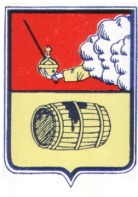 МУНИЦИПАЛЬНОЕ  ОБРАЗОВАНИЕ «ВЕЛЬСКОЕ»СОВЕТ ДЕПУТАТОВ МО «ВЕЛЬСКОЕ»ЧЕТВЕРТОГО СОЗЫВА165150 Архангельская область г. Вельск ул. Советская д.33, тел (881836) 6-44-86(сороковая очередная сессия)РЕШЕНИЕот  «06» октября  2020 года№ 261«О земельном налоге на территории МО «Вельское»В соответствии с Федеральным законом № 131-ФЗ от 0.10.2003г.                     «Об общих принципах организации местного самоуправления в Российской Федерации», руководствуясь главой 31 Налогового кодекса Российской Федерации,  Уставом городского поселения «Вельское», Совет депутатов                  МО «Вельское» решил:Ввести на территории МО «Вельское» земельный налог.  Установить на территории муниципального образования «Вельское» налоговые ставки в следующих размерах:1) 0,3 процента в отношении земельных участков:- отнесенных к землям сельскохозяйственного назначения или к землям в составе зон сельскохозяйственного использования в населенных пунктах и используемых для сельскохозяйственного производства;- занятых жилищным фондом и объектами инженерной инфраструктуры жилищно-коммунального комплекса (за исключением доли в праве на земельный участок, приходящейся на объект, не относящийся к жилищному фонду и к объектам инженерной инфраструктуры жилищно-коммунального комплекса) или приобретенных (предоставленных) для жилищного строительства (за исключением земельных участков, приобретенных (предоставленных) для индивидуального жилищного строительства, используемых в предпринимательской деятельности);- не используемых в предпринимательской деятельности, приобретенных (предоставленных) для ведения личного подсобного хозяйства, садоводства или огородничества, а также земельных участков общего назначения, предусмотренных Федеральным законом от 29 июля 2017 года N 217-ФЗ "О ведении гражданами садоводства и огородничества для собственных нужд и о внесении изменений в отдельные законодательные акты Российской Федерации";- ограниченных в обороте в соответствии с законодательством Российской Федерации, предоставленных для обеспечения обороны, безопасности и таможенных нужд;2) 1,5 процента в отношении прочих земельных участков. Установить порядок и  сроки уплаты налога и авансовых платежей по налогу налогоплательщиками-организациями:- Авансовые платежи по налогу в размере  одной четвертой части подлежат уплате налогоплательщиками-организациями в срок не позднее последнего числа месяца, следующего за истекшим отчетным периодом.- Налог по итогам налогового периода подлежит уплате налогоплательщиками-организациями в срок, указанный в Налоговом кодексе РФ. От уплаты земельного налога полностью освобождаются :- органы местного самоуправления МО «Вельское» и муниципальные учреждения, финансируемые из бюджета МО «Вельское» в отношении предоставленных земельных участков.Признать утратившим силу Решение Совет депутатов  МО «Вельское»                               «Об утверждении земельного налога» № 23 от 15.11.2005г. с момента вступления  в силу настоящего решения.Настоящее решение вступает в силу с 01.01.2021г., но не ранее  чем по истечении одного месяца со дня его официального опубликования. Настоящее решение подлежит официальному опубликованию в срок             до 1 декабря 2020г.Председатель Совета депутатов МО «Вельское»	            В.И. ГорбуновГлава МО «Вельское»							          Д.В. Ежов